When the 43 students of Ayotzinapa, Guerrero  went missing we worried about their safety.  A year after this massive enforced disappearance, we are frustrated and saddened by the lack of progress in the search for their whereabouts. The disappearance of these students is a crime that has shocked the world; we are absolutely horrified by the abject failure of the Mexican government to get to the full truth of what happened to these young men and bring those responsible to justice. 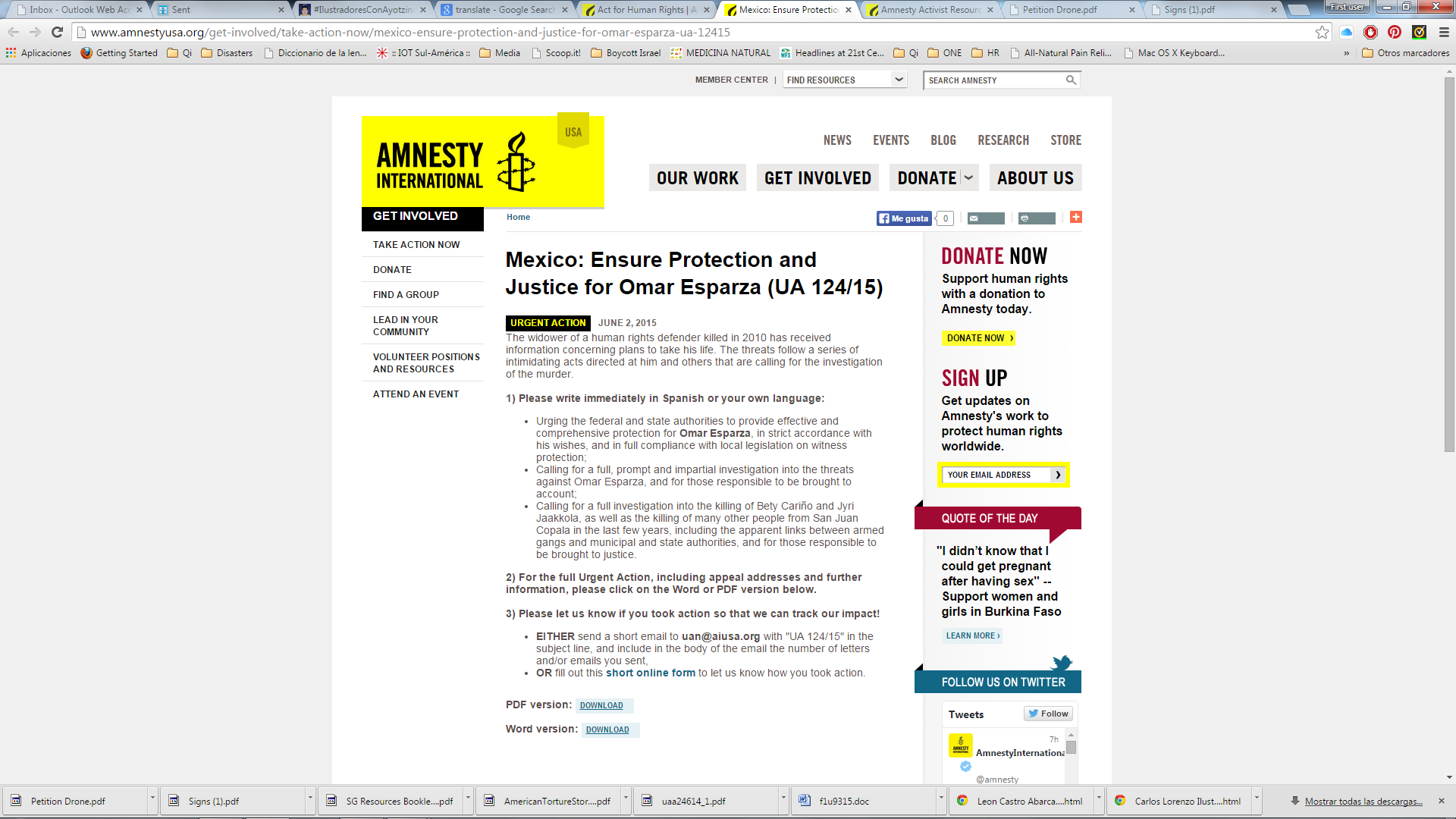 Despite worldwide attention on these disappearances, Mexican authorities, under your command, have failed to properly pursue all lines of investigation, especially the allegations of complicity by armed forces. Mr. President, there is still time to show to the world that corruption and impunity will not be tolerated in Mexico.Signature)______________________________From:__________________________________________________________________________Enrique Peña Nieto Residencia Oficial de los Pinos Col. Chapultepec, México, D.F. C.P. 11850, México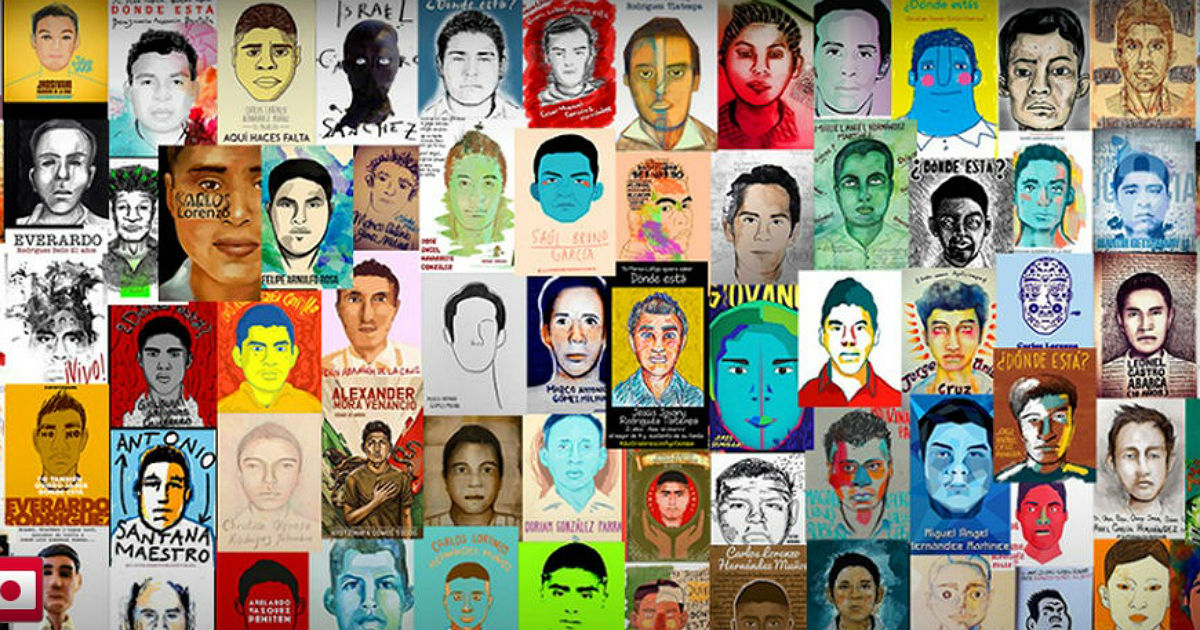 